TopKa - bestsellery księgarni TaniaKsiazka.pl - luty 2024W “TopKa”, czyli zestawieniu najlepiej sprzedających się tytułów w księgarni TaniaKsiazka.pl, w lutym zaszły bardzo niewielkie zmiany w stosunku do stycznia.Na pierwszym miejscu zestawienia nadal króluje książka Joanny Kuciel-Frydryszak "Chłopki. Opowieść o naszych babkach". Tytuł "Nic mnie nie złamie. Zapanuj nad swoim umysłem i pokonaj przeciwności losu" Davida Gogginsa znalazł się ponownie na drugim miejscu TopKa, a "Atomowe nawyki" Jamesa Cleara - podobnie jak w styczniu - na trzecim.1. “Chłopki. Opowieść o naszych babkach” Joanna Kuciel-Frydryszak  2. “Nic mnie nie złamie. Zapanuj nad swoim umysłem i pokonaj przeciwności losu” David Goggins  3. “Atomowe nawyki. Drobne zmiany, niezwykłe efekty” James Clear  4. “Glukozowa rewolucja” Jessie Inchauspé  5. “Extinguish the Heat. Runda finałowa” P.S. Herytiera Pizgacz  6. “Służące do wszystkiego” Joanna Kuciel-Frydryszak  7. Nie zaczęło się od ciebie. Jak dziedziczona trauma wpływa na to, kim jesteśmy i jak zakończyć  ten proces” Mark Wolynn  8. “Kicia Kocia się złości” Anita Głowińska9. „Niesamowite przygody dziesięciu skarpetek (czterech prawych i sześciu lewych).” Justyna Bednarek    10. “Bogaty ojciec, biedny ojciec” Sharon LechterW kategorii "książki dla młodzieży" klienci TaniaKsiazka.pl w styczniu najchętniej wybierali ostatni tom “Trylogii Hell” - “Extinguish the Heat. Runda finałowa” P.S. Herytiery Pizgacz. Na drugim miejscu uplasowała się “Fala” Marii Krasowskiej, a trzecie miejsce zajmuje kolejna część cyklu “Rodzina Monet” Weroniki Anny Marczak.1. “Extinguish the Heat. Runda  piąta” P.S. Herytiera Pizgacz  2. “Fala” Maria Krasowska  3. “Diament. Rodzina Monet. Tom 4. Część 1” Weronika Marczak4. “11 papierowych serc” Kelsey Hartwell5. “Wszyscy byliśmy za młodzi” Maria Lichoń 6. “Burn the Hell. Runda czwarta” P.S. Herytiera Pizgacz  7. “Burn the Hell. Runda trzecia” P.S. Herytiera Pizgacz  8. “Start a Fire. Runda druga” P.S. Herytiera Pizgacz  9. “All Of Your Flaws. Przypomnij mi naszą przeszłość. Flaw(less). Tom 2” Marta Łabęcka  10. “Extinguish the Heat. Runda  szósta” P.S. Herytiera PizgaczW kategorii najpopularniejszych książek dla dzieci w lutym pierwsze i trzecie miejsce zajmuje Anita Głowińska i jej dwie książeczki z cyklu “Kicia Kocia”. Między nimi (po raz kolejny wysoko) są “Niesamowite przygody dziesięciu skarpetek (czterech prawych i sześciu lewych)” Justyny Bednarek.1. “Kicia Kocia się złości” Anita Głowińska  2. “Niesamowite przygody dziesięciu skarpetek (czterech prawych i sześciu lewych). Tom 1” Justyna Bednarek  3. “Kicia Kocia. Wiosna” Anita Głowińska  4. “Bubu uczy się mówić. A kuku!” Anna M. Buszkiewicz  5. “Mój pierwszy elementarz. Czytamy metodą sylabową” Alicja Karczmarska-Strzebońska  6. “Dotknij i poczuj. Książeczka sensoryczna. Zwierzęta na wsi” Grażyna Wasilewicz  7. “Mądre bajki” Agnieszka Antosiewicz  8. “Opowieści o tym, co w życiu ważne”  Marek Michalak  9. “Kicia Kocia. Co zasiejemy w ogródku?” Anita Głowińska  10. “Elementarz. Czytamy metodą sylabową” Alicja Karczmarska-StrzebońskaNajlepiej sprzedające się na TaniaKsiazka.pl poradniki w lutym otwiera publikacja pt.“Kuracja życia metodą dr Clark” Huldy Clark. Na kolejnych miejscach są popularne poradniki dr Tadeusza Oleszczuka, m.in.: "O Menopauzie. Czego ginekolog Ci nie powie" (współautorka Anna Augustyn-Protas) i “Facet jak młody bóg”.1. “Kuracja życia metodą dr Clark” Clark Hulda  2. “O Menopauzie. Czego ginekolog Ci nie powie” Tadeusz Oleszczuk, Anna Augustyn-Protas  3. “Facet jak młody bóg” Tadeusz Oleszczuk  4. “Uspokój swoje hormony. Czego  ginekolog ci nie powie. Jak zadbać o swoje zdrowie i znów cieszyć się życiem?” Tadeusz Oleszczuk   5. “Czego ginekolog ci nie powie” Tadeusz Oleszczuk  6. “Bliskość i lęk. Jak budować lepsze relacje” Marcin Matych7. “Przepisy i porady zdrowotne doktor Clark” Clark Hulda8. “Sztuka obsługi penisa” Przemysław Pilarski, Andrzej Gryżewski 9. “Jak żyć z lękiem. Poradnik doktora nerwicy” Marcin Matych  10. “Sztuka uwodzenia. Praktyczny przewodnik po tajemnicach manipulacji” Robert Greene Dane najlepiej sprzedających się tytułów w lutym pochodzą ze sklepów stacjonarnych i księgarni on-line należących do TaniaKsiazka.pl.Sprawdź pełne zestawienie TopKa TaniaKsiazka.pl.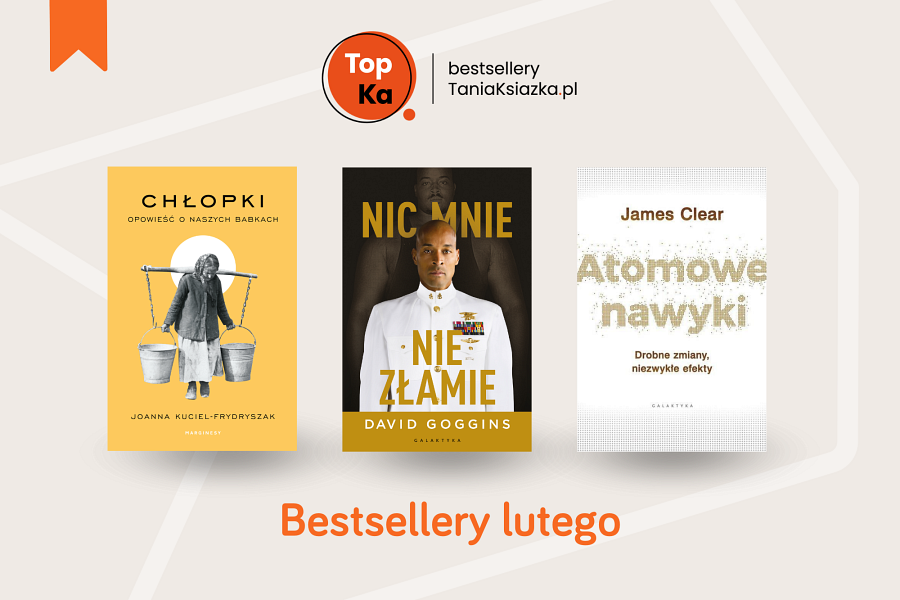 